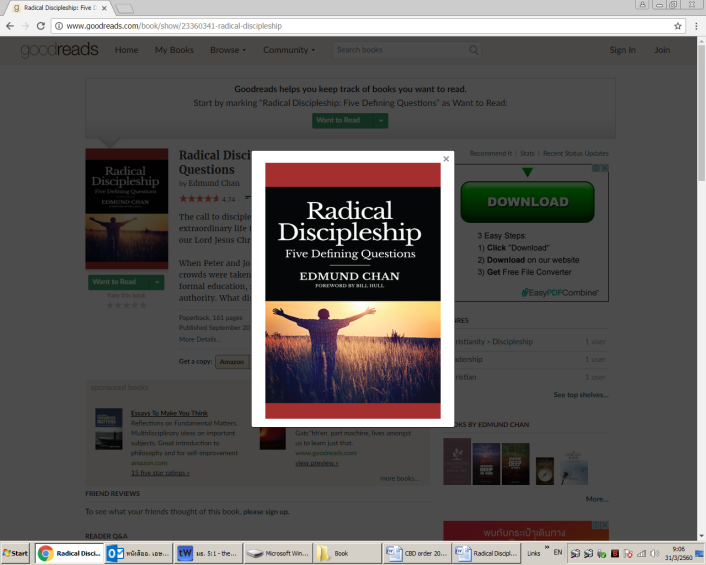 Radical Discipleshipการเป็นสาวกแบบถึงรากถึงโคนเอ็ดมันด์ ชาน  Covenant Evangelical Free Church, Singapore, 2016Contentsบทที่ 1. การรู้ว่าจะมองที่ไหน2. วิถีแห่งความบริสุทธิ์ และ ความถ่อมใจ3.  5 คำถามเจาะประเด็น4.  คำถาม 1 – ทำไมการเป็นสาวกแบบถอนรากถอนโคนจึงสำคัญ5.  คำถามที่ #2  - ถ้าสำคัญทำไมถึงถูกปล่อยปละละเลยนัก6.  #3 -  การเป็นสาวกแบบถอนรากถอนโคนเป็นเรื่องเกี่ยวกับอะไร7.  #4 – อะไรทำให้ RD (การเป็นสาวกแบบถึงรากถึงโคน) เป็นเรื่องยากมาก8.  #5 – เราจะทำอย่างไรให้บรรลุผลสำเร็จได้ดีที่สุด9.    หนทางแห่งการไถ่บทส่งท้าย: การทะลุทะลวงอย่างหนึ่งPrefaceปัญหาของ RD แนวคิดแบบบริโภคนิยม  และ การปักใจกับฝ่ายเนื้อหนัง   การทำให้การติดตามพระเยซู “น่าดึงดูดใจ  สบายใจ  และสะดวกสบายเท่าที่จะทำได้”บทที่ 1. การรู้ว่าจะมองที่ไหน“เกณฑ์ที่ใช้วัดชีวิตฝ่ายจิตวิญญาณได้ดีที่สุดไม่ใช่แค่อารมณ์เคลิบเคลิ้มแต่เป็นการเชื่อฟัง”  ภาพมายาที่ยิ่งใหญ่ในคริสตจักรคือ  ขนาดของคริสตจักรบ่งบอกสุขภาพ  ซึ่งอาจจะใช่  แต่บ่อยครั้งไม่ใช่คำถามที่สำคัญ  “แท้จริงแล้วอะไรเป็นสิ่งที่ดึงดูดความสนใจของคุณ  และแย่งชิงเอาความรักทั้งหมดไปจากใจคุณ”การเป็น RDS (สาวกแบบถึงรากถึงโคน)  สามารถวัดได้โดย  ความบริสุทธิ์ที่เด่นชัด และ ความถ่อมใจที่นิ่งสงบ2. วิถีแห่งความบริสุทธิ์ และ ความถ่อมใจวิถีแห่งความบริสุทธิ์  RDS จำเป็นต้องมีลักษณะที่แปลกแยกจากชาวโลก  เนื่องจากเส้นทางชีวิตภายในที่พระเจ้ากำหนดไว้ให้เรา  เราต้องมีโลกทัศน์ และค่านิยมที่แตกต่างจากชาวโลกวิถีแห่งความถ่อมใจ  เราต้องใช้ความสัตย์ซื่อประคับประคองการเกิดผล  จุดโฟกัสของพันธกิจคริสเตียนคือ ความสัตย์ซื่อและการเกิดผลมาก3. 5 คำถามเจาะประเด็น“ทำไม”  อธิบายขยายความคำว่า  “อะไร”   และกำหนด  “อย่างไร”4.  คำถามที่ 1 – ทำไมการเป็นสาวกแบบถอนรากถอนโคนจึงสำคัญจอห์น สต๊อทท สรุปภาพของคริสเตียนในปัจจุบันได้ง่ายๆไม่กี่คำ  “การเติบโตโดยขาดความลึก”วิกฤตที่เกิดจากการขาด  RD   1 การหมดไฟของผู้นำ  2 ครอบครัวมีปัญหา  3 การแตกแยกและคำสอนผิดๆความลึกรับประกันความยั่งยืนนาน   ความลึกเป็นหลักมั่นคงให้การทวีคูณ5.  #2  - ถ้าสำคัญทำไมถึงถูกปล่อยปละละเลยนัก1 เป็นสิ่งที่ฝืนความรู้สึก    2  ขาดต้นแบบที่สร้างแรงบันดาลใจ   3  ขาดความอดทนอย่างมีกลยุทธ์   4  ความชะล่าที่ติดตัวมา  “ความจริงไม่ได้เปลี่ยนแปลงชีวิต  แต่เป็นความจริงที่นำมาประยุกต์ใช้ต่างหาก”6 #3 -  การเป็นสาวกแบบถอนรากถอนโคนเป็นเรื่องเกี่ยวกับอะไร3 เรื่องหลักๆ   1 ให้พระคริสต์เป็นอันดับหนึ่ง   2 ให้คุณลักษณะเป็นอันดับหนึ่ง   3 ให้การทรงเรียกเป็นอันดับหนึ่งเราต้องไม่ผลาญชีวิตของเราทิ้งไปกับเรื่องที่ไม่สลักสำคัญ  และ การบำรุงบำเรอตัวเอง  โดยการพยายามที่จะหาความหมายในสิ่งเหล่านั้น7. #4 – อะไรทำให้ RD เป็นเรื่องยากมาก1 จิตวิญญาณแบบบริโภคนิยม2 อุปสรรค คือ การตามใจเนื้อหนัง3 ความเครียด  คือ  แรงกดดันให้ทำสิ่งใดสิ่งหนึ่ง4 ความผิวเผิน  คือ  การทำตามกันการเป็น RDS ต้องมี 3 ด้าน  1 การยอมจำนนอย่างสิ้นเชิง 2 วินัยส่วนตัว  3 การเสริมกำลังโดยพระวิญญาณ  8.  #5 – เราจะทำอย่างไรให้บรรลุผลสำเร็จได้ดีที่สุดกังฟูแพนด้า “กุญแจสำคัญ  ก็คือว่า  ไม่มีกุญแจ”  --  วิธีการไม่ได้เป็นคำตอบในตัวเองอี เอ็ม บาวด์ส “โลกนี้มองหาวิธีการที่ดีกว่า  แต่พระเจ้าทรงมองหาคนที่ดีกว่า”เราไม่สามารถสอนการยอมจำนน ได้  จุดยืนภายในบางจุด  คุณถ่ายทอดได้เท่านั้น   เราต้องดึงดูดคนเข้ามาสู่ความสัมพันธ์ไม่มีใครเห็นความร้อนรนใจผ่านหลักสูตร  แต่คุณสื่อสารผ่านชีวิต  คุณคือระบบส่งสารแม็กซ์ ลูคาโด “ในความเชื่อของเรา  เราเดินตามรอยเท้าใครบางคน  ในความเชื่อของเรา  เราทิ้งรอยเท้าไว้เพื่อนำทางคนอื่น  นี่คือหลักการการสร้างสาวก”คุณสมบัติของคนที่จะเป็นระบบส่งสาร   “จงดำเนินชีวิตกับพระเยซูในวันนี้”9.   หนทางแห่งการไถ่RD เป็นหนทางแห่งการไถ่  มากกว่าเป็นหนทางแห่งความเคร่งกฏการไถ่เป็นสิ่งที่สมบูรณ์   เป็นสิ่งที่เป็นนิรันดร์   เป็นสิ่งที่เราได้มาเปล่าๆ   เป็นสิ่งที่มีพลังเปลี่ยนแปลง   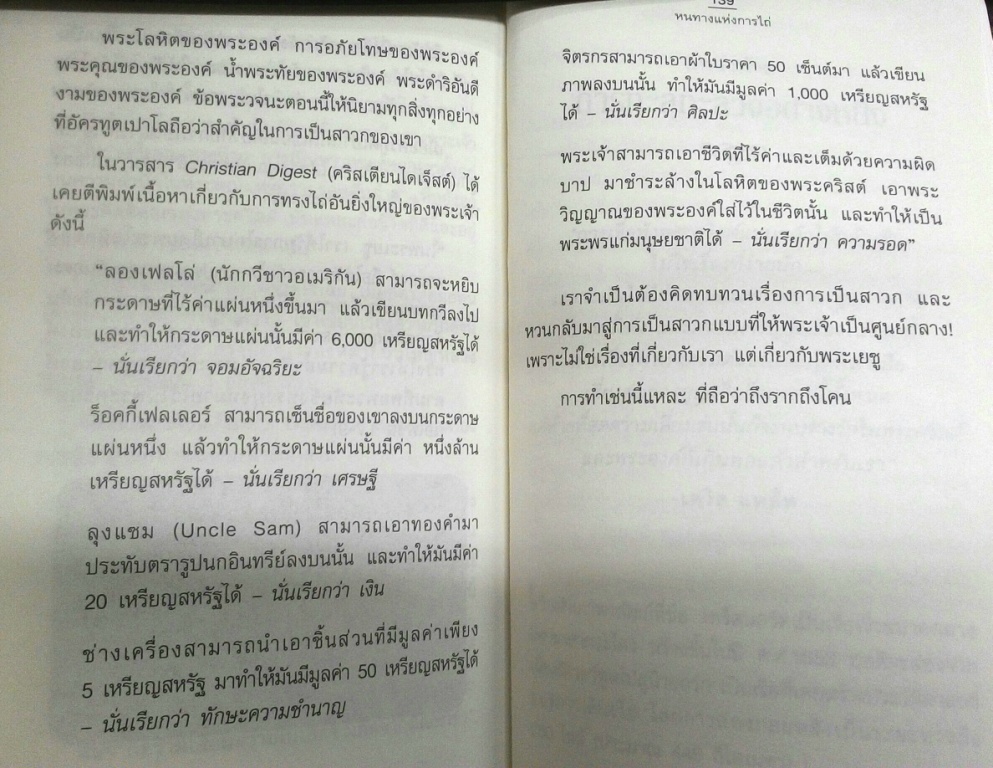 บทส่งท้าย: การทะลุทะลวงอย่างหนึ่งRD จะมีพระเจ้าเป็นศูนย์กลาง  ความโหยหาในห้วงลึกของมนุษย์พื้นฐาน 4 ด้านความยุติธรรม  ความสัมพันธ์  ความงดงาม  อยากได้พระเจ้าในความยุ่งเหยิงไร้ระเบียบในชีวิต  พระเจ้าเสด็จเข้ามาและตรัสว่า “จงตามเรามา”สิ่งที่แตกกต่างกันมากระหว่างเครื่องบิน  กับ ยานพาหนะอื่นๆ  คือพาหนะอื่นๆสามารถหยุดได้โดยไม่เป็นอันตราย  เครื่องบินทำอย่างนั้นไม่ได้  ต้องเดินหน้าอย่างเดียว จงขอจากพระเจ้าให้เกิดการทะลุทะลวงอย่างเด็ดขาดฝ่ายวิญญาณ  จงยอมจำนนอย่างหมดสิ้นและครบถ้วนต่อพระองค์